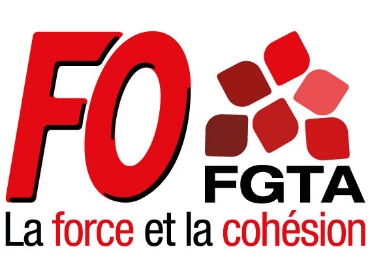 Bulletin d’adhésion Nom du syndicatJe soussigné(e), déclare adhérer au syndicat (mettre nom) :Nom : ......................................................................................... Prénom : ..........................................................................................................................Né(e) le : .................................................................................. à : ...........................................................................................................................................Adresse complète : ......................................................................................................................................................................................................................................................................................................................................................................................................................................................................Code postal : ................................... Ville : ......................................................................................................................................................................Tél. : ......................................................... E-mail : ....................................................................................................................................................................Je souhaite recevoir les informations syndicales par e-mail :  oui	 non Appartenez-vous à un syndicat d’entreprise  oui  nonFonction (ex. : AVS, jardinage, aide à domicile, etc.) : ...............................................................................................................................Nom de l’entreprise : .......................................................................................................................................................................................................Adresse : ..............................................................................................................................................................................................................................................................................................................................................................................................................................................................................................Code postal : ................................... Ville : ......................................................................................................................................................................Tél. : ......................................................... E-mail : ....................................................................................................................................................................Ouvrier	 Employé	 Agent de maîtrise  Cadre	 RetraitéTemps plein	 Temps partiel	 Temps partiel +100hBesoin de renseignements sur vos droits ?Contactez le service juridique : juridique@fgta-fo.orgLa cotisation syndicale donne droit à un crédit d’impôts. Ainsi, vous récupérez 66% de votre cotisation que vous soyez imposable ou non (sauf si vous déclarez aux frais réels).Mode d’adhésionMandat	 Prélèvement (joindre un RIB) Nombre de prélèvement par an : ......ChèquesDate d’adhésion :	SIGNATURE :Date  5 du mois10 du mois15 du mois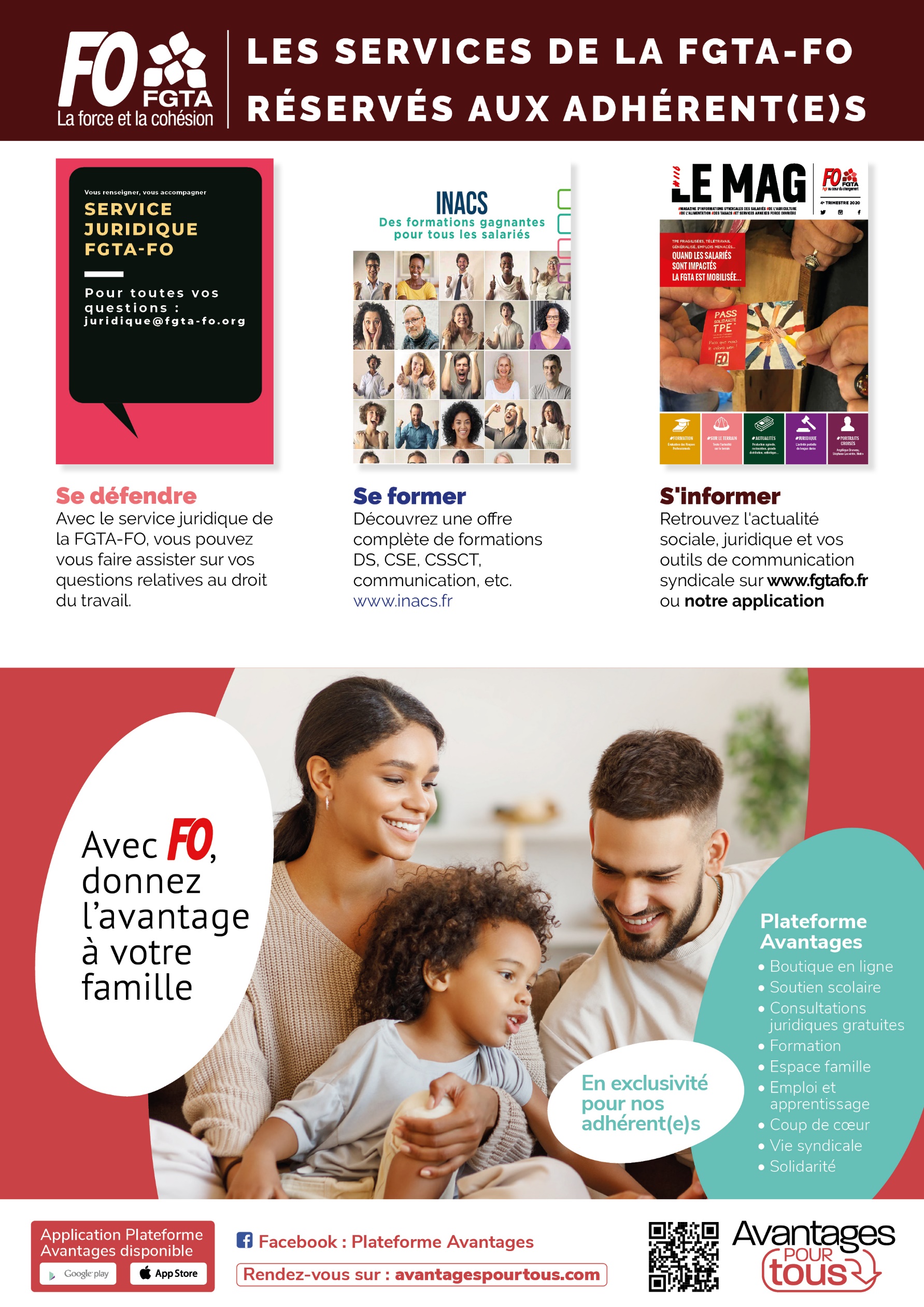 COTISATIONS 2022 (reconductible chaque année)COTISATIONS 2022 (reconductible chaque année)Salariés à temps pleinXX eurosSalariés à temps partiel XX eurosRetraitésXX eurosCadresXX euros